Have fun with these step-by-step Disney drawings (they are also in French! ) 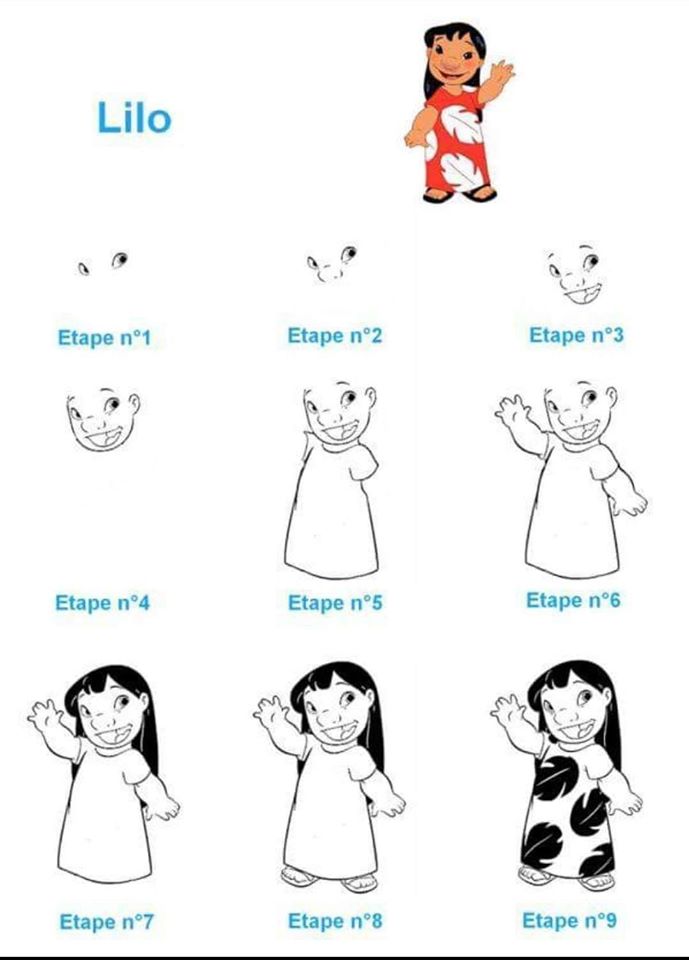 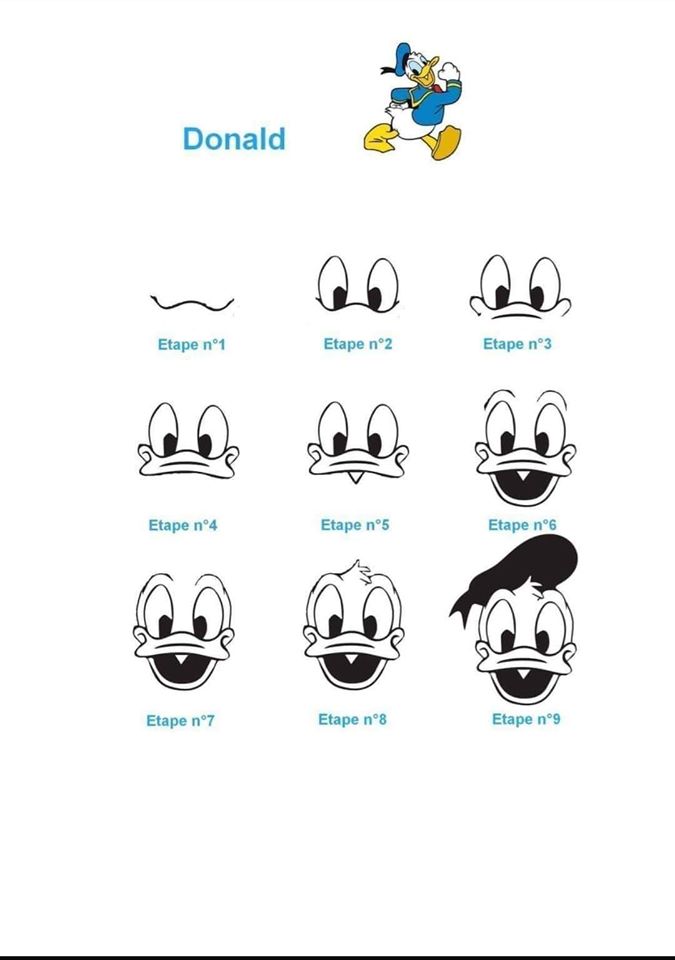 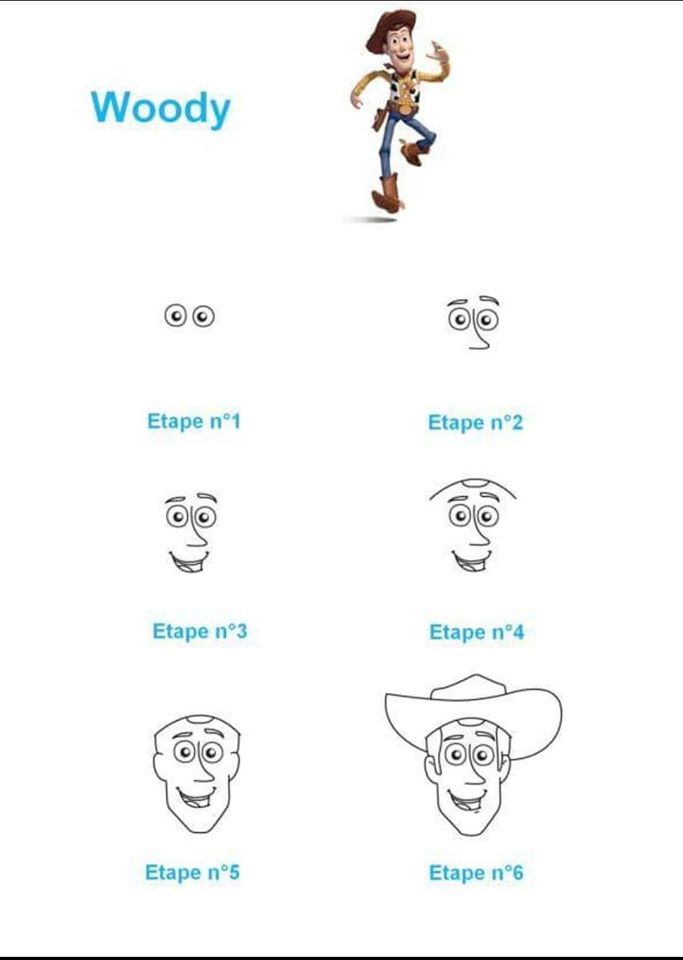 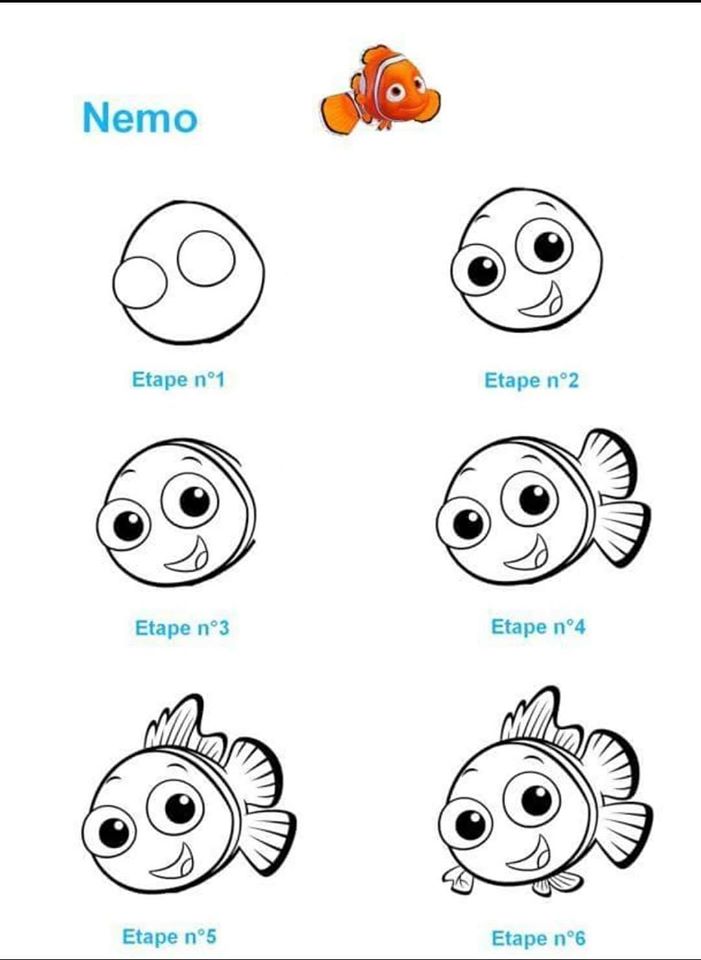 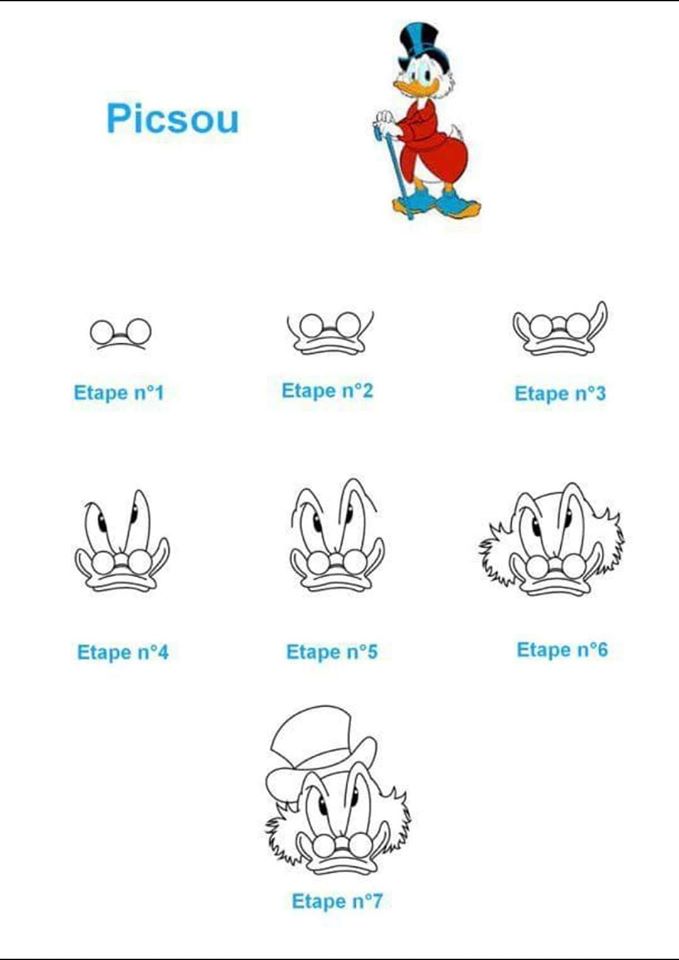 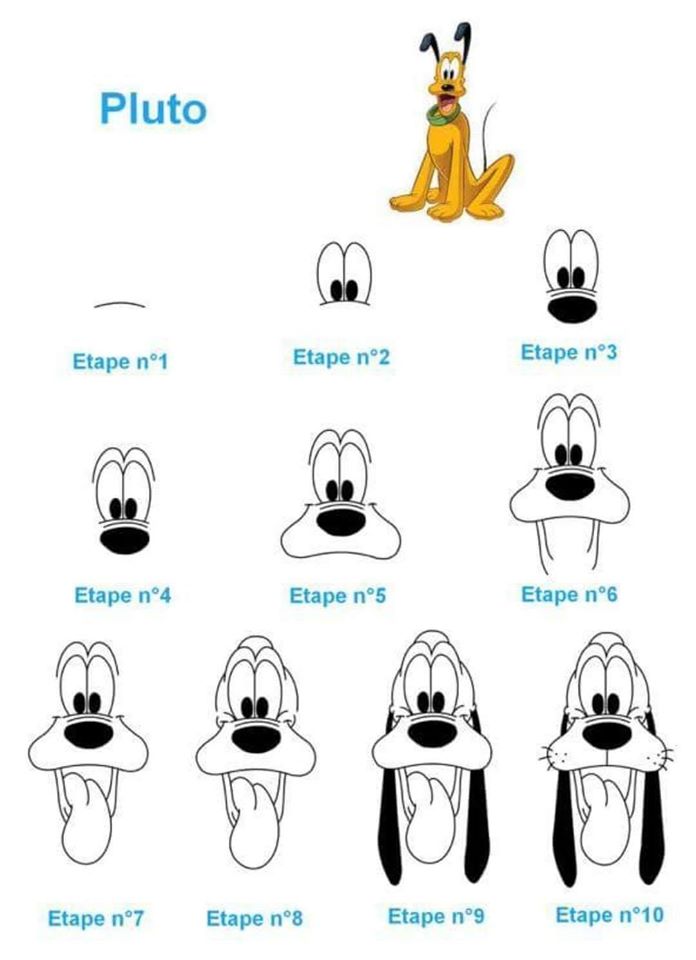 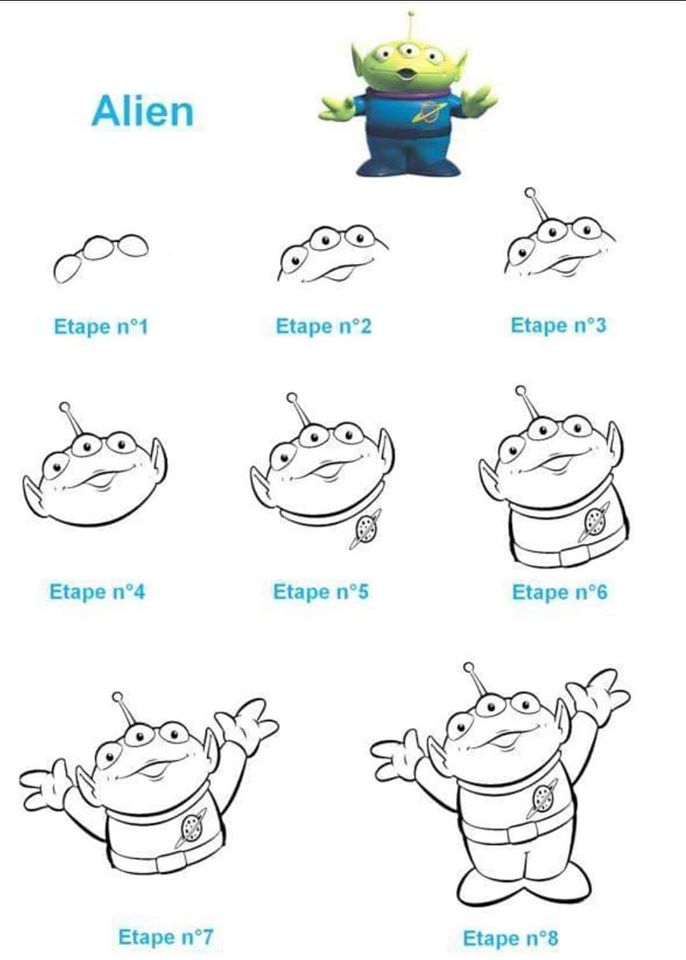 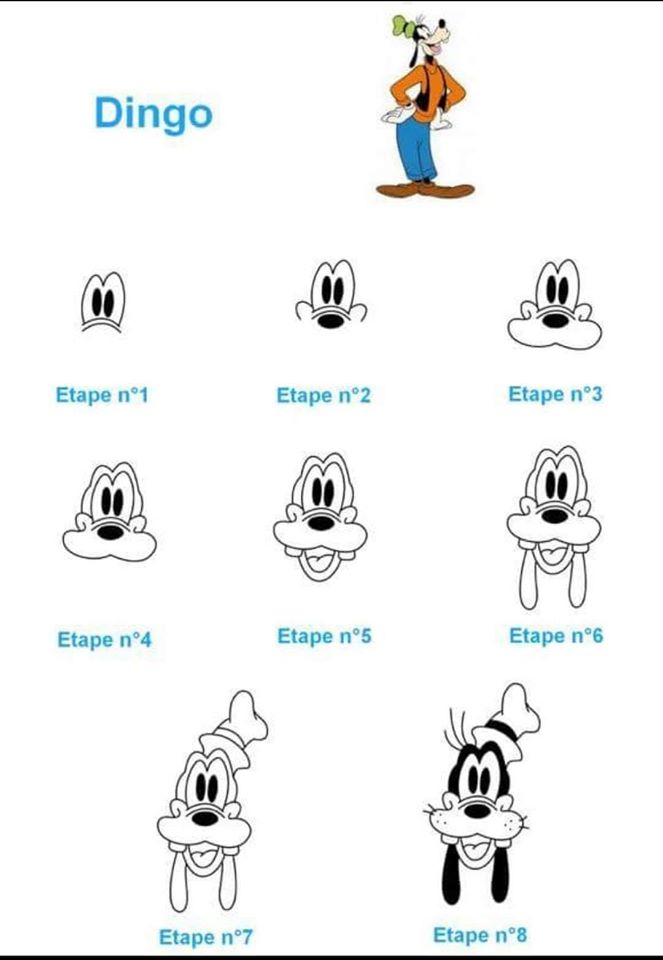 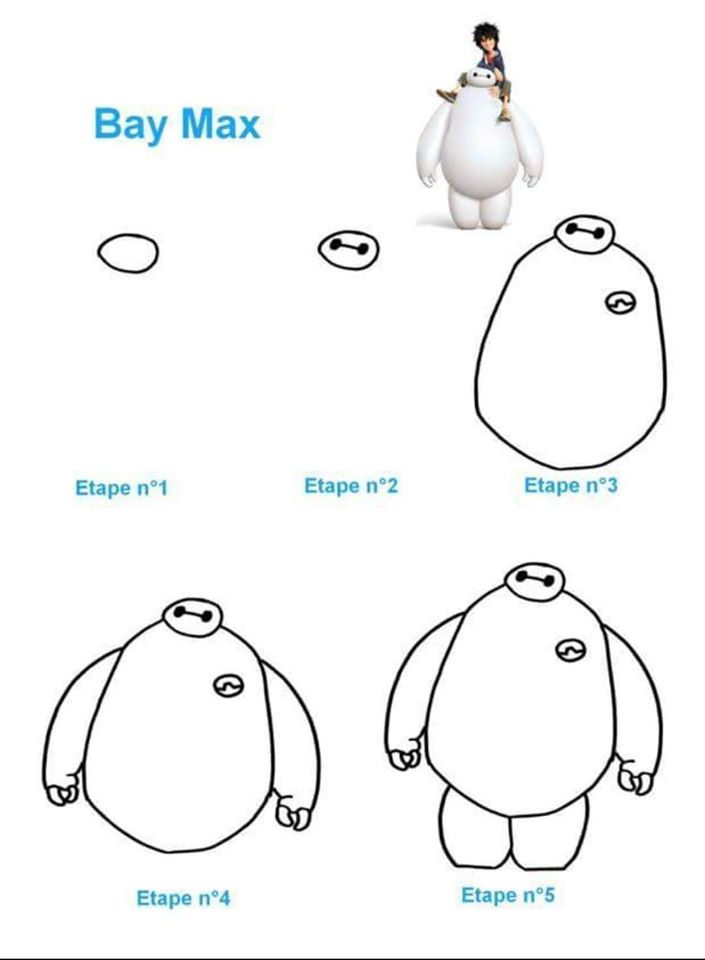 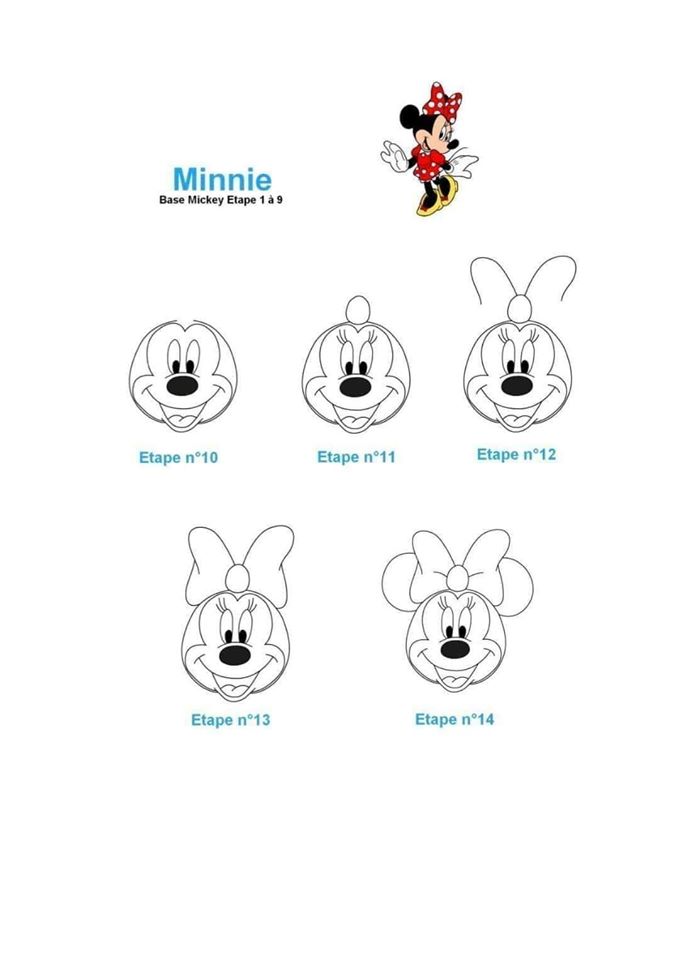 